Слайд 1Тема: «Первая помощь при стрессе».Лекарство от стресса –это любовь,  улыбка и  дружелюбное отношение окружающих             Наша жизнь набрала такой бешеный темп, что это начинает угрожать не только нервно-психическому, но и физическому здоровью людей. Ученые не перестают разрабатывать системы и методы, помогающие современному «цивилизованному» человеку не попасть в «стрессовый плен».                                                       Слайд 2     Стресс (от англ. «stress» — напряжение), состояние напряжения, возникающее у человека в ответ на сильный внешний раздражитель.        В русском языке термин «стресс» употребляется также для обозначения и самого раздражителя (синонимы: стрессор, стресс-фактор, стресс-стимул, стресс-воздействие).            Слайд 3  Психологи применяют еще термин дистресс («distress» англ.) – горе, несчастье, недомогание, истощение, нужда), которым обозначают, говоря простым языком, сильный стресс неприятной направленности.            Слайд 4  Психологический стресс – это состояние, возникающее тогда, когда человек находится в ситуации, воспринимаемой им как трудной или угрожающей. Часто - это запутанные ситуации, в которых необходимо принять неочевидное решение, имеющее значительные последствия. При этом человек испытывает негативные эмоции: тревогу, страх или гнев.        Существует ещё множество толкований стресса, но во всех прослеживается общее начало: стресс -  есть реакция человека на то, что с ним случается в жизни. Большинство событий и обстоятельств, за исключением физических травм, не должны быть стрессовыми. Наша собственная реакция делает их такими. 
        Почему одни и те же ситуации, способны  напугать большинство людей, а у других не вызывают стрессового состояния?  Именно восприятие этой ситуации – опасна она или не опасна – делает ее стрессовой или наоборот. 
       Реакция человека на ситуацию и оценка ее как стрессовой зависит от того как он оценивает эту ситуацию, на сколько способен справиться, какими способами само регуляции владеет человек.           Кстати, стресс признан "тихим убийцей" №1 в современном мире, т.к. непосредственно связан с   6-ю самыми частыми причинами смерти (около 80% заболеваний возникает в результате того, что организм не справляется со стрессорами).               Как не допустить стресс?  Полностью исключить из жизни стрессовые ситуации невозможно, но можно жить и работать, чтобы получать  как можно больше приятных стрессов и свести к минимуму количество неприятных. Для этого, чтобы понять, как себе помочь, рассмотрим, как влияет стресс на наш организм. Что-же происходит в организме во время стресса?
        слайд 5  При возникновении стресса  адреналин и норадреналин раскрывают кровеносные сосуды, идущие к головному мозгу, легким, сердцу и мускулам, усиливая их питание и насыщение кислородом. Таким образом, те органы, которые обеспечивают мыслительную и двигательную функции, а также функцию дыхания, станут работать более интенсивно. Вдобавок к этому стероиды поднимают уровень глюкозы в крови, т. е. обеспечивают энергией.
Кроме того, в стрессовой ситуации под воздействием адреналина снабжение кровью остальных органов уменьшается из-за закрытия артерий, ведущих к ним. Функционирование печени и почек замедляется и, что более заметно, кровь отливает от кожи, поэтому мы бледнеем.       Благодаря описанным биохимическим изменениям наш организм приспосабливается к опасности и готовится к активным действиям. После разрешения стрессовой ситуации обычно следует разрядка, связанная с падением уровня гормонов-стрессоров (отсюда и последующая апатичность, вялость, заторможенность и тому подобные симптомы), и затем в течение еще некоторого времени в организме будет понижен уровень адреналина. Но если ресурсы организма оказались недостаточными,  либо стрессовая ситуация не решается на протяжении долгого времени, то могут наступить истощение и болезненное состояние.     Чтобы стрессы не нанесли сокрушительный удар по вашему здоровью, чрезвычайно важно научиться понижать выработку гормонов-стрессоров и расходовать лишнее их количество в крови. Помощь при  стрессе.          Если мы неожиданно оказываемся в стрессовой ситуации (кто-то разозлил, заставил понервничать начальник или кто-то из домашних), у нас начинается острый стресс. Для начала нужно собрать в кулак всю свою волю и скомандовать себе: «Стоп!» – чтобы резко затормозить развитие острого стресса. Чтобы суметь выйти из состояния острого стресса, чтобы успокоиться, необходимо найти эффективный способ самопомощи. Слайд 6Лучше всего помогает справиться со стрессом физическая активность. Вещества-стрессоры подготавливают организм к очень активным действиям — борьбе, бегу и т. п., поэтому самое худшее при стрессе — сжаться и замереть в состоянии оцепенения, когда в крови бурлит адреналин.  Движение — вот что самое естественное в стрессовой ситуации оно позволяет утилизировать избыточный адреналин. У нас далеко не всегда есть возможность устранить причину стресса, но мы в состоянии снять мышечное напряжение и тем самым уменьшить ощущение стресса. Не покидая свое рабочее место, можно потянуться, сделать несколько вращательных движений плечами и головой, последовательно напрячь и расслабить все группы мышц и т. д. Эти несложные упражнения хороши тем, что помогают преодолеть скованность мускулов и предупреждают появление блоков и зажимов.Слайд 7« Водичка, водичка, смой негатив с моего личика»Как можно скорее смочить лоб, виски и артерии на руках холодной водой. Набрав воды в стакан, медленно, сосредоточенно выпить ее. Сконцентрировать внимание на ощущениях в тот момент, когда вода будет течь по горлу.Слайд 8«Противострессовое дыхание».    Медленно выполняйте глубокий вдох через нос; на пике вдоха на мгновение задержите дыхание, после чего сделайте выдох как можно медленнее. Это успокаивающее дыхание. Постарайтесь представить себе, что с каждым глубоким вдохом и продолжительным выдохом вы частично избавляетесь от стрессового напряжения.Слайд 9«Минутная релаксация, медитация».Расслабьте уголки рта, увлажните губы. Расслабьте плечи. Сосредоточьтесь на выражении своего лица и положении тела: помните, что они отражают ваши эмоции, мысли, внутреннее состояние.                                            16. «Медитация».Освойте техники релаксации и медитации, так как это стимулирует выработку антистрессовых веществ в организме.Слайд 10«Инвентаризация».Оглянитесь вокруг и внимательно осмотрите помещение, в котором вы находитесь. Обращайте внимание на мельчайшие детали, даже если вы их хорошо знаете. Медленно, не торопясь, мысленно переберите все предметы один за другим в определенной последовательности. Постарайтесь полностью сосредоточиться на этой «инвентаризации». Говорите мысленно самому себе: «Коричневый письменный стол, белые занавески, красная ваза для цветов» и т.д. Сосредоточившись на каждом отдельном предмете, вы отвлечетесь от внутреннего стрессового напряжения.Слайд 11«Смена обстановки». Если позволяют обстоятельства, покиньте помещение, в котором у вас возник острый стресс. Перейдите в другое, где никого нет, или выйдите на улицу, где сможете остаться наедине со своими мыслями.«Березка».Встаньте, ноги на ширине плеч, наклонитесь вперед и расслабьтесь. Голова, плечи и руки свободно свешиваются вниз. Дыхание спокойное. Фиксируйте это положение 1–2 минуты, после чего очень медленно поднимайте голову (так, чтобы она не закружилась).Слайд 12«Трудотерапия»Секрет этого способа прост: любая деятельность, и особенно физический труд, в стрессовой ситуации играет роль громоотвода — помогает отвлечься от внутреннего напряжения.Слайд 13«Музыкотерапия»Включите успокаивающую музыку или  ту, которую вы любите. Постарайтесь вслушаться в нее, сконцентрироваться на ней.«Арттерапия»Рисование, вязание, творчество, танцы.Слайд 14 « Прятки с прошлым»Постарайтесь вспомнить какой-нибудь,  особенно  замечательный  день вашей жизни. Вспомните его в мельчайших деталях, ничего не упуская.« Звонок другу»Побеседуйте на какую-нибудь отвлеченную тему с любым человеком. Если же рядом никого нет, позвоните по телефону своему другу или подруге. Это своего рода отвлекающая деятельность, которая осуществляется «здесь и сейчас» и призвана вытеснить из вашего сознания внутренний диалог, насыщенный стрессом.« Книга-лучший друг»Эффективным средством борьбы со стрессом является чтение.Слайд 15 «Контрастный душ или ароматическая ванна».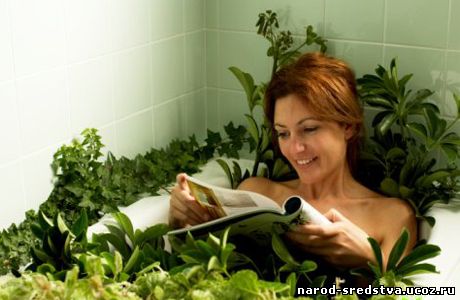 В качестве дополнительного антистрессового средства широко применяется ароматерапия. Эфирные масла оказывают влияние на биохимические процессы в организме, и если вы чрезмерно возбуждены, то вдыхание аромата душицы, лимонной мяты (мелиссы) или цветков розы, хмеля, герани и хвои поможет вам снять нервное напряжение, не прибегая к лекарственным препаратам (снимается стресс, улучшается сон и т. д.). Это способствует снятию стрессовых состояний, улучшает общее самочувствие, настроение и сон.                                            Слайд 16                                             15. « Мудры спокойствия»Мудра для снятия последствий стрессаОписание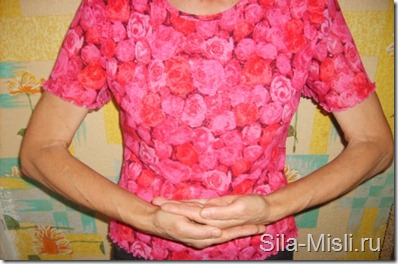 Руки нужно согнуть в локтях, а ладони обратить вверх. Тыльную  сторону  левой ладони положить на правую. Пальцы вытянуть и сомкнуть.Мудра для достижения внутреннего спокойствияОписание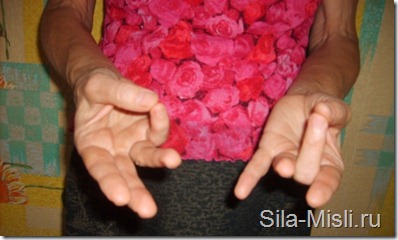 На левой руке соединить подушечки большого и среднего пальцев ,  на правой руке - мизинца и большого пальца . Другие пальцы расслабить.Слайд 1717. «Массаж - лучшее средство для снятия стресса».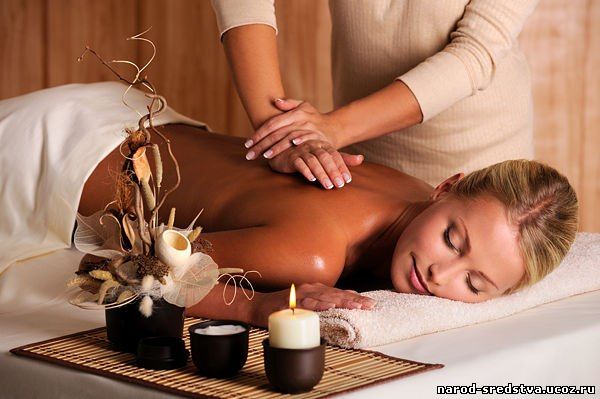 Прикосновения обладают успокаивающим эффектом, особенно если их сочетать с седативными ароматическими маслами, например лавандой или мелиссой. Массировать лучше всего те мышцы, которые при стрессе настолько напрягаются, что кажутся твердыми как камень. Это мышцы верхней части спины, шеи, а также мышцы лица.Слайд 1818. «Правильное питание для снятия стресса».Стресс затрагивает в числе прочих и пищеварительную систему: кто-то  заедает  стресс, стремясь «заземлиться», заглушить чувство тревоги и оттянуть, таким образом, часть энергии от мозга к кишечнику, а кому-то и кусок в горло не идёт.       Чтобы помочь организму восстановиться после тяжелых нагрузок (психических, эмоциональных или физических), необходимо предоставить ему соответствующие питательные вещества. Дело в том, что при стрессе в тканях образуется избыток свободных радикалов, обладающих канцерогенными свойствами и разрушающих клетки. Чтобы их нейтрализовать, употребляйте как можно больше продуктов с антиоксидантным действием:—свежие фрукты и овощи (особенно с яркой окраской — апельсины, лимоны, гранаты, персики, черная смородина, морковь, томаты, тыква, брокколи и т. д.);—проростки различных злаков (пшеница, соя, подсолнечник);—зеленные культуры (салаты, листовая петрушка, базилик, укроп);—растительные масла, орехи и семена (кунжут, семена тыквы и подсолнечника).- прекрасно обезвреживает свободные радикалы зеленый чай, чай из зелёного овса.  Этот напиток еще тысячу лет назад применяли после тяжелых физических нагрузок и при умственном переутомлении.- Большое значение для нормального восстановления сил после стресса имеет триптофан. Эта незаменимая аминокислота используется клетками для производства серотонина — единственного вещества в организме, отвечающего за покой и сон. Триптофан содержится в большинстве продуктов, богатых белками, — твороге, молочных продуктах, мясе, рыбе, домашней птице, а также бананах, сухофруктах, арахисе, чечевице. 19. «Адаптогенные действия»- Валериана, настойка пустырника и пиона пригодятся, чтобы подготовиться к напряженным ситуациям и неспокойным временам. Их выравнивающее, или адаптогенное, действие позволяет снизить напряжение при стрессах.Слайд 19       20. « Сон-лучшее лекарство»«От души посмеяться и вволю выспаться - вот два лучших лекарства от любого недуга».  Ирландская пословица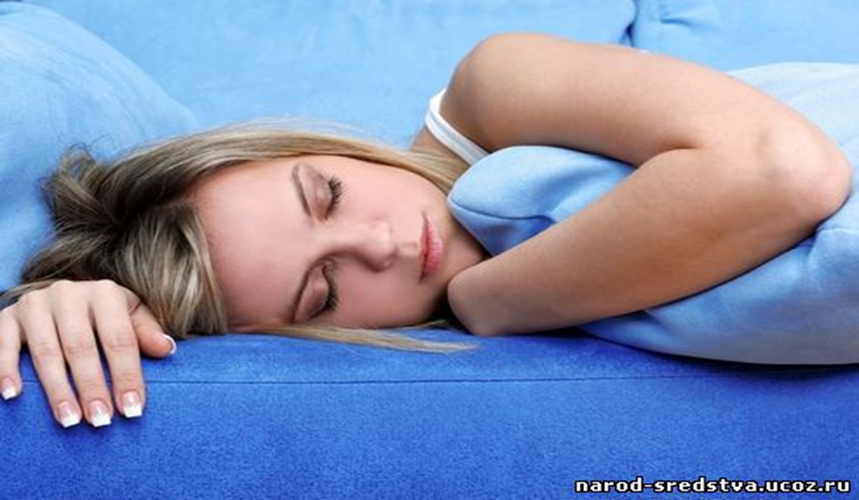 Слайд 20 21. «Измените мировоззрение».Прежде всего, попробуйте пересмотреть свое отношение к проблемам, вызывающим стресс.«Мы не можем запретить птицам пролетать над нашей головой, но мы не позволим им садиться нам на голову и вить на ней свои гнезда. Подобно этому мы не можем запретить дурным мыслям иногда приходить к нам в голову, но мы должны не позволять им гнездиться в нашем мозгу». Мартин Лютер.1.	Применить формулы успокоения, например: «Сегодня я не обращаю внимания на грубость».  ( «Живи, сохраняя покой. Придет весна, и цветы распустятся сами». Китайская пословица.« То, что вы можете воспринимать спокойно, больше не управляет вами».2.	«Пустой стул». Представьте, что на нем сидит человек, который обидел вас, излейте ему свои чувства. Сейчас можно сказать все, что хочется.(  « Люди не виноваты, что мы в них разочаровались, вы сами виноваты в том, что в них заранее очаровывались» «Ты можешь убежать от обстоятельств и людей, но ты никогда не убежишь от своих мыслей и чувств». «Научитесь не замечать людей, которым вы не нравитесь. Потому что люди, которым вы не нравитесь, бывают двух типов: это либо глупцы, либо завистники. Глупцы через год вас полюбят, а завистники сдохнут, так и не узнав секрет вашего превосходства над ними».Слайд 21 «Никогда не мстите подлым людям. Просто станьте счастливыми. И они этого не переживут...»  Юрий Никулин.)Слайд 22 3. «Я подумаю об этом завтра». Скарлетт О’Хара.Использовать приемы логики. Включение рассудочной деятельности в восприятие и в процесс реагирования.       4.Суметь извлечь что-то положительное даже из неудачи, используя       прием  «зато»…       ( «Будь благодарен проблемам, они показывают тебе чего ты стоишь».Слайд 23« Проблемы должны заставлять тебя действовать, а не вгонять в депрессию». «В жизни всегда будут проблемы. Но выбор за нами: либо ныть, либо решать их».Слайд 24 « Черная полоса чаще всего становится взлетной!»)Слайд 25  5. Не «пережевывать» в уме случившиеся конфликты и допущенные      ошибки. Осознать их причину, сделать выводы и найти выход и отпустить их.   ( «Любое разочарование временно, только наши мысли о нем могут быть        постоянными».Слайд 26 « Умей пережить ту минуту, когда кажется, что уже все потеряно...» 6. Игнорируйте мрачные стороны жизни,  позитивно оценивайте события и ситуации. Для этого следует: жить под девизом Слайд 27 ( «В целом все хорошо, а то, что делается, делается к лучшему».   «Жизнь полосатая, но цвета мы выбираем сами».)                           Слайд 28     Один из самых полезных жизненных навыков — это умение быстро забывать все плохое: не зацикливаться на неприятностях, не жить обидами, не упиваться раздражением, не таить злобу. Не стоит тащить разный хлам в свою душу. Слайд 29 Литература:1. Антипов В.В. Психологическая адаптация к экстремальным ситуациям. — М., 2002.2. Барлас Т.В. Популярная психология: от конфликтов к обретению. — М., 1997.3. Батаршев А.В. Психодиагностика способности к общению, или Как определить коммуникационные и организационные качества. — М., 1999.4. Битянова В.Н. Психология личностного роста. — М., 1996.